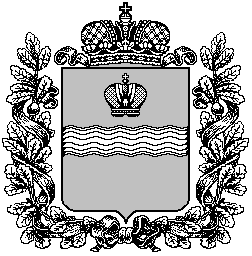 ТЕРРИТОРИАЛЬНАЯ ИЗБИРАТЕЛЬНАЯ КОМИССИЯ МЕДЫНСКОГО  РАЙОНА
Р Е Ш Е Н И Е19 октября 2023 г.				                     			№178г. МедыньО кандидатурах для исключения из резерва составов участковых комиссийНа основании пункта 9 статьи 26 и пункта 51 статьи 27 Федерального закона «Об основных гарантиях избирательных прав и права на участие в референдуме граждан Российской Федерации», пункта 25 Порядка формирования резерва составов участковых комиссий и назначения нового члена участковой комиссии из резерва составов участковых комиссий, утвержденного постановлением ЦИК России от 5 декабря 2012 года №152/1137-6, территориальная избирательная комиссия Медынского района  Р Е Ш И Л А:Предложить для исключения из резерва составов участковых комиссий территориальной избирательной комиссии Медынского района Калужской области кандидатуры, согласно приложению к настоящему решению в соответствии с подпунктом «а» пункта 25 Порядка,  на основании личного письменного заявления лица, зачисленного в резерв составов участковых комиссий. (Приложение 1).Направить настоящее решение и список кандидатур, предлагаемых для исключения из резерва составов участковых комиссий  в Избирательную комиссию Калужской области.              3. Разместить настоящее решение на странице ТИК Медынского района на портале органов власти Калужской области в информационно-коммуникационной сети Интернет. Приложение  №1к решению территориальной избирательной комиссии Медынского районаот 19.10.2023 г. № 178Список кандидатур для исключения из резерва составов  участковых комиссий территориальная избирательная комиссии Медынского района Калужской области на основании подпункта «а» пункта 25 ПорядкаПредседатель  территориальной избирательной комиссии                                                                Л.Н. БабушкинаСекретарь территориальной избирательной комиссии                  И.Ю. Прокшина№ п/пФамилия Имя ОтчествоНаименование субъекта выдвиженияНаименование субъекта выдвиженияБарабанов Сергей НиколаевичБарабанов Сергей НиколаевичМестное отделение Социалистической политической партии "СПРАВЕДЛИВАЯ РОССИЯ - ПАТРИОТЫ - ЗА ПРАВДУ" в Медынском районе Калужской областиБарышева Екатерина ВладимировнаБарышева Екатерина Владимировнасобрание избирателей по месту жительстваБогданова Ольга НиколаевнаБогданова Ольга Николаевнасобрание избирателей по месту жительстваВетчинова Светлана ВикторовнаВетчинова Светлана Викторовнасобрание избирателей по месту жительстваГанус Ольга ИвановнаГанус Ольга Ивановнасобрание избирателей по месту жительстваГололобова Марина ВладимировнаГололобова Марина Владимировнасобрание избирателей по месту жительства Келлер Елена ВикторовнаКеллер Елена Викторовнасобрание избирателей по месту жительстваКомиссарова Анастасия ЕвгеньевнаКомиссарова Анастасия Евгеньевнасобрание избирателей по месту жительства Матряшин Роман МихайловичМатряшин Роман Михайловичсобрание избирателей по месту жительства Мичурина Виктория ВладимировнаМичурина Виктория Владимировнасобрание избирателей по месту жительстваПетрова Лариса ВалентиновнаПетрова Лариса Валентиновнасобрание избирателей по месту жительстваРусакова Светлана АнатольевнаРусакова Светлана Анатольевнасобрание избирателей по месту жительстваСухоручкина Эвелина КонстантиновнаСухоручкина Эвелина Константиновнасобрание избирателей по месту жительстваТрунилова Анна ЕвгеньевнаТрунилова Анна Евгеньевнасобрание избирателей по месту жительстваФадеенкова Екатерина ОлеговнаФадеенкова Екатерина Олеговнасобрание избирателей по месту жительстваФитисова Виолетта ДмитриевнаФитисова Виолетта Дмитриевнасобрание избирателей по месту жительстваЦветкова Нурия РифкатовнаЦветкова Нурия Рифкатовнасобрание избирателей по месту жительстваЧайникова Наталья ВладимировнаЧайникова Наталья Владимировнасобрание избирателей по месту жительстваЧернова Наталья НиколаевнаЧернова Наталья НиколаевнаМестное отделение Всероссийской политической партии "ЕДИНАЯ РОССИЯ" Медынского района